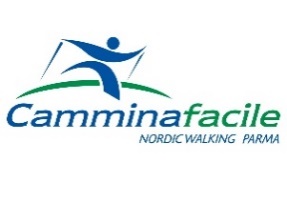 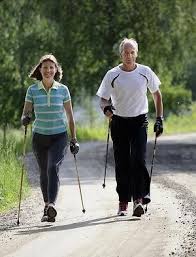 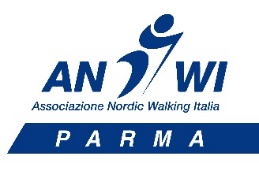 CAMMINAFACILE ANWI PARMAPROGRAMMA CORSI DI NORDIC WALKING PRIMAVERA 2022 AL PARCO FERRARI DIPARMACORSO DI MARZO 2022Lunedi 14 marzo lezione 1 dalle 18,00 alle 19,30Lunedi 21 marzo lezione 2 dalle 18,00 alle 19,30Lunedi 28 marzo lezione 3 dalle 18.00 alle 19.30CORSO DI APRILE 2022Lunedi   4 aprile lezione 1 dalle 18,15 alle 19,45Lunedi 11 aprile lezione 2 dalle 18,15 alle 19,45Lunedi 18 aprile lezione 3 dalle 18,15 alle 19,45CORSO DI MAGGIO 2022Lunedi   9 maggio lezione 1 dalle 18,30 alle 20,00Lunedi 16 maggio lezione 2 dalle 18,30 alle 20,00Lunedi 23 maggio lezione 3 dalle 18,30 alle 20,00CORSO DI GIUGNO 2022Lunedi   6 giugno lezione 1 dalle 18,30 alle 20,00Lunedi 13 giugno lezione 2 dalle 18,30 alle 20,00Lunedi 20 giugno lezione 3 dalle 18,30 alle 20,00PER LA PARTECIPAZIONE AL CORSO È OBBLIGATORIO EFFETTUARE L’ASSICURAZIONE MEDIANTE ASSOCIAZIONE AD ANWI E LE ISCRIZIONI DOVRANNO ESSERE EFFETTUATE QUALCHE GIORNO PRIMA MEDIANTE PAGAMENTO DELLA QUOTA.AL TERMINE DI OGNI CORSO VERRA’ CONSEGNATO IL DIPLOMA DI NORDIC WALKER ANWI-INWAE’ POSSIBILE RICHIEDERE LEZIONI ANCHE IN ALTRE DATE E ORARI ACCORDANDOSI CON L’ISTRUTTOREPER INFORMAZIONI: info@camminafacile.it   OPPURE AL 335 45 76 69 Prof. BONINI FRANCESCO TECNICO NAZIONALE ANWI-INWA 